Муниципальное бюджетное общеобразовательное учреждениеБогородицкая средняя школаСмоленского района Смоленской областидошкольные группы                            Воспитатель дошкольной группы:                                   Малашенкова Валентина Викторовна                                                                  Ефременкова Анастасия Владимировнаянварь 2017год   Праздник Рождества имеет огромное значение для всех православных христиан. Культура наших предков духовна, в ней чувствуется рпеемственность поколений.    Сегодня вы узнаете, что было в прошлом, ведь это очень необходимо. Вы должны хорошо знать не только историю Российского государства, но и традиции и обычаи русской культуры.    Самый любимый праздник у вас детей – это Новый год и Рождество.   Актуальность данной темы состоит в том, что современное общество вновь обращается к своим истокам. Россия переживает духовный подъём. Идёт поиск утраченных духовных ценностей. Мы пытаемся вспомнить прошлое и извлечь из него урок.    Обряды и обычаи, праздники русского народа направлены на сохранение вечных человеческих ценностей: мира в семье, любви к ближнему, сплочённости, нравственного добра, скромности, красоты, истины, патриотизма.   Проблема состоит в том, насколько глубоко мы осознаём ценности русской культуры, умеем ли их хранить, бережно передавая из поколение в поколение. Этим и определяется благополучие нашего народа. Поэтому становится понятным наш интерес к православному празднику Рождество Христово.   Цель: проследить историю возрождения праздника Рождество Христово и традиции его празднования.   Задачи: проследить историю рождения Иисуса Христа;ознакомиться с историей возрождения православного праздника Рождество Христово как важнейшее звено в системе духовной культуры русского народа;ознакомиться с символами Рождества;учить выразительному чтению стихов о Рождестве.Глава 1. История праздника.   Шла перепись населения, каждый житель должен был прийти в «свой» город. Оба Мария и Иосиф отправились в Вифлием. В Вифлиеме они не смогли расположиться в гостинице, так как все места были уже заняты. Мария и Иосиф были вынуждены переночевать в пещере, предназначенной для укрытия на ночь скота. В этой пещере Мария и родила сына и назвали его Иисусом. На небе в то время загорелась чудесная звезда, которая и привела к Иисусу мудрецов (волхвов). Мудрецы в дар Младенцу преподнесли ладан, золото и смирну.   Узнав о рождении Нового Царя, царь Ирод приказал уничтожить всех младенцев мужского пола до двух лет. Однако Иисус избежал печальной участи. Всё семейство бежало в Египет, где жило до самой смерти царя Ирода.   Празднику Рождества предшествует долгий пост, последний день которого называется Рождественским сочельником. В сочельник за стол садились только с появлением на небе первой звезды, символ звезды Вифлеемской.   Сочельник – это, прежде всего, семейный ужин. Непременным украшением была наряженная ёлка с зажжёнными свечами и подарками под ней.   Рождество продолжается три дня. Святки наступали после Рождества христова и длились две недели. Это дни радости о том, что родился для нашего спасения Господь Иисус христос. Принято было ходить в гости; навещать больных, стариков, бедняков; дарить подарки, чтобы и они могли разделить с нами счастье Рождества Христова. Специально к этим дням с детьми разучивают духовные стихи, песнопение, рождественские сценки.Глава 2. Традиции, обычаи и приметы Рождества.   В России существует множество рождественских традиций. В сочельник и рождественскую ночь зажигали и ставили на окно свечи. А на улицах жгли костры, чтобы согреть в морозную зимнюю ночь новорожденного иисуса Христа. Дети с бумажными звёздами и фонариками ходили по городу и пели рождественские песни, шутили, плясали. А люди приглашали певцов в свой дом, к столу, чтобы наградить щедро лакомствами. Этот обычай называли коледованием, а песни – колядками. В народе существуют следующие приметы праздника:если праздник совпадает с воскресеньем, то лето будет обильное, с множеством плодов и мёда; а если с понедельником, то зима будет доброй, а весна мокрой;если день тёплый – к урожаю, если капель – к хорошей грече, а метель поднимется – к роению пчёл;коли небо звёздное – будет много ягод и богатый приплод скота;нельзя шить в Рождество, дабы не ослепнуть;от Рождества до Крещения нельзя охотиться на зверей и птиц: с теми кто охотился, случались несчастье, многие в лесу замерзали.   Рождество имеет свои традиции и свои символы, исполненные глубокого смысла, доброты, веры, наполненные подлинными человеческими идеалами и ценностями.Глава 3. Рождественские атрибуты.Рождественский вертеп.Рождественский венок – символ света, который придёт в мир с рождением христа.Колокольчики – нужны для изгнания злого духа.Рождественские свечи – с их помощью изгоняются силы тьмы и холода.Рождественские открытки.Рождественская ёлка.   Рождественский вертеп. На Руси украшением праздничного дома было свежее сено, которое раскладывали на полу. Оно являлось символом яслей, в которых лежал Иисус. Рождественский вертеп – это ящик, напоминал не пещеру, а часовенку, сверху закрывали его еловыми ветками, а внутри ставили люльку из соломы, клали в неё тряпичную куклу и зажигали свечу.    Рождественский венок делали из веток хвойного дерева с четырьмя свечами. Свеча – это хорошая традиция, которая символизирует свет.   Рождественские свечи. Свет и огонь – это главный символ всех языческих праздников. Тепло костра прогоняло холод и злых духов. Свеча озаряет наш путь, освещает его, вносит ясность в жизнь, символизирует победу света над тьмой.   Рождественский колокольный звон. Когда наступала зима, солнце и земля умирали, а свою силу набирал злой дух, который боялся шумных звуков. Чтобы потеснить его полагалось громко кричать, шуметь и петь. Только теперь колокольный звон не изгоняет злых духов, а приветствует рождение Христа.   Рождественские открытки. Первая открытка появилась в 1843 году. Развитие почтовой службы вскоре привело к тому, что рассылка праздничных рождественских открыток друзьям и родственникам стала доброй традицией Рождества по всему миру.   Рождественская ёлка. Главной традицией Рождества является наряженная ель. Этот обычай пришёл к нам из Германии. В Россию традиция украшать дома сосновыми и еловыми ветками пришла в 1699 году по указу Петра1. Лишь в 1830 году в домах стали ставить целые ёлки. Ёлка украшалась различными фигурками из цветной бумаги, фруктами, сладостями. Ёлку обвешивали детскими игрушками, которые раздавали им после забав. Очень символично в этот праздник дарить друг другу фигуры ангелов. Ангела нужно подвешивать в комнате, и он обязательно подарит в новом году счастье, удачу и успех своему обладателю.Глава 4. Конкурс чтецов «Рождественская сказка».(выбор жюри) Стихи в приложении.1.Красовская Валерия2.Афанасьева Виктория3.Лебедев Семён4.Минаков Виктор   Игра «Раскрась ёлочку»Детям раздают нарисованные ёлочки, по сигналу «Раз, два, три» нужно как можно больше закрасить нарисованные шарики. Побеждает  тот, кто больше закрасит шаров.5.Полозков Станислав6.Моисеенков Богдан7.Васильева Ксюша8.Мухаметдинова Самира   Игра «Кто быстрее лопнит воздушный шарик»9.Хлань Стёпа10.Беляков Ярослав11.Гаврюшина Екатерина12.Титус Никита13.Утина Виктория14.Утина Вероника15.Митрофанова Карина  Игра «Раз, два, три – на прогулку выходи!»На стульчихах лежит одежда для прогулки: куртка, шапка, шарф, рукавички. Пока играет музыка, нужно успеть одеть всю одежду на себя. Победу присуждают тому, кто правильно оделся на прогулку. Жюри подводят итоги конкурса чтецов, награждение победителей Грамотами от ДОО.   Заключение.   Рождество Христово, можно считать самым древним и важным праздником в православии. Он символизирует собой ход времени, умирание старого и рождение нового. И, естественно, он имеет свою историю, происхождение, смысл, наделён множеством символови примет.Рождество объединяет людей, устанавливая преемственность традиции, привнося в нашу жизнь ту частичку тепла, которая так необходима каждому.   Список литературыКомиссаржевский Ф.Ф. « История праздников» – Минск, Современный литератор,2000.Лебедев А.А. «Русский семейный и общественный быт» – М., 1999.Орлов А.С. , Георгиев В.А., Сивохина Т.А. «История России».Скоробогатько Н.В. «Русская православная культура» - Москва, Белый город, 2008.ПРИЛОЖЕНИЕСТИХИ НА РОЖДЕСТВОНа Рождество мы чудо ждём,Оно для нашей жизни – проведение.И непременно все его найдём,Будь то богатство или исцеление.Христос прощает и жалеет всехИ в день святого возрождения.Звезда надежды устремится вверх.Стирая с душ тревоги и сомнения. Т. ЛаринаРождество христово наступает.Поздравляем в этот праздник всех-Тех, кто о заветном всё мечтает.Или верит в собственный успех.Год наставший пусть мечты исполнит,Пусть все цели станут так легки.Рождество – оно не зря такое.Посвящают все ему стихи.И. БолговаСолнце по особому сегодня засияло,Землю известив о празднике благом.Рождество Христово светлое настало!Радость принесёт оно пусть в каждый дом!Так же пожелаем мира, просветления,С верою по жизни об руки идти.А для дел хороших – силы и терпения,В мир добра крупицу с гордостью внести!Т. ЛаринаСедмое дата января.Добром и верой так богата.Нам от неё уйти нельзяДуша ей бесконечно рада.Число Рождения Христа,А он нам подарил спасенья,Спешу поздравить я тебя,Всех благ даря в стихотворении!Говорят, что в рождественский вечер,Отворяются всем небеса!И услышит любой на планетеСветлых ангелов те голоса.То ликуют небесные жители.Прославляя рожденье Христа,Нашей веры и жизней Спасителя,В святой праздник Любви – Рождества!Ах как сегодня хорошо,Ведь к нам приходит Рождество.Так радостно и так легко,Господь пошлёт с небес всего,Сбылось пророчество веков –В намеченный свой срок,Родился тот, кому давноСнять с душ людских замок!Рождество большая сила,Снова в гости к нам пришла,Его встретим мы красиво,С блеском праздного стола.И пускай в январском небе,Солнце в танце кружит вновь,Вспомним о Господней вере,Пусть будет счастье и любовь!Сегодня с самого утра,На всей земле царит большая радость.В календаре стоит уж дата Рождества,Я главное скажу, ведь мне не в тягость,Тебя поздравлю я с любовью, от души,Живи, верь в бога и тогда всё будет,Благополучия для всей твоей семьи,Твори добро и небо не осудит!Вот и снова Рождество –Сил небесных торжество:В этот день Христос пришёл,Чтоб спасти наш мир от зол.Слава вечная Ему,Побеждающему тьму.Поздравляем всей душой,С этой радостью большой.Светлый праздник Рождества!Нет счастливей торжества!В ночь рождения ХристоваНад землёй зажглась звезда.С ой поры через столетьяНам он, как солнце светит.Согревает верой души,Чтобы мир стал краше, лучше.Дарит искры волшебстваСветлый праздник Рождества!Мир приходит в каждый дом…Поздравляем с Рождеством!Открою я тебе большой секрет –Конца у сказок в нашей жизни нет.А если наступает Рождество,Оно нам дарит сказок торжество!Для них ты в сердце дверцу отвори,Иди навстречу счастью и любви,Рождественские свечи зажигайИ в гости радость скромно приглашай!Рождественское небоС Рождественской звездой.Спускается на землюИисус – спаситель мой.Спускается тихонько,Как света луч во тьме,Чтоб в образе РебёнкаПоведать правду мне –Чтоб Бог людей прощаетИ жертв от них не ждёт.А чтоб от зла избавить,Любовь свою им шлёт.Ясли, - так мечтал один ребёнок,-Можно склеить из цветных картонок,Сделать из бумаги золотойПастухов с Рождественской звездой.Ослик, вол – какая красота!Встанут рядом с яслями Христа.Вот они – в одеждах позолоченныхТрицаря из дивных стран восточных.По пустыне в ожиданье чудаИх везут послушные верблюды.А Христос – младенец в этот часОн в сердцах у каждого из нас!В канун святого РождестваСпасителя я славлю,И в храм спешу на торжества.Свечу к иконе ставлю.Душа открыта для чудес,Полна любовной силой.Христос родился и воскрес,И сделал мир счастливым.Его дары живут во мнеИ смыслом наполняют.Все изменения в судьбе,И жить мне помогает.Храни Создатель в мире нас!Даруй любовь и веру!Услышь, не осуди мой глас.И помогай мне в меру.В. Глухов-ПечерскийРады взрослые и детиПраздник лучший на планете.Рождество приходит в дом,Чтобы счастье было в нём.Будут сказки и подаркиИ от конкурсов всем жаркоБудет ёлка, снег, друзьяИ весёлый ты и я.Будут гости, серпантин,Фейерверк, и не один.Так мы встретим Рождество,Чтобоноещё пришло.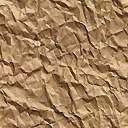 